ОБЩЕСТВЕННАЯ ОРГАНИЗАЦИЯ –ДОРОЖНАЯ ТЕРРИТОРИАЛЬНАЯ ОРГАНИЗАЦИЯ РОССИЙСКОГО ПРОФЕССИОНАЛЬНОГО СОЮЗА  ЖЕЛЕЗНОДОРОЖНИКОВ И ТРАНСПОРТНЫХ СТРОИТЕЛЕЙ (РОСПРОФЖЕЛ) НА ДАЛЬНЕВОСТОЧНОЙ ЖЕЛЕЗНОЙ ДОРОГЕ(ДОРПРОФЖЕЛ ДВжд)                    . Хабаровск,  ул. Муравьёва-Амурского,20, тел.38-41-09, факс 38-41-08ПРЕЗИДИУМ П О С Т А Н О В Л Е Н И Е22.10.2020г.                                                                                        протокол № 1Об изменении состава дорожного  Совета общественных  инспекторов по  безопасности движения поездов  ДОРПРОФЖЕЛ на Дальневосточной ж.д. (далее  – Совет)В целях активизации  общественного контроля  за обеспечением безопасности движения поездов, профилактики угроз аварийности на железнодорожном транспорте и в соответствии с «Положением об общественном контроле за обеспечением безопасности движения поездов и эксплуатации железнодорожного транспорта в ОАО «РЖД»  № 262 от 6 мая 2015 года и связи с кадровыми изменениями, Президиум ДОРПРОФЖЕЛ ПОСТАНОВЛЯЕТ:1. Вывести из состава дорожного  Совета общественных  инспекторов по  безопасности движения поездов  ДОРПРОФЖЕЛ на Дальневосточной ж.д. общественных инспекторов по безопасности движения Томенко Игоря Александровича, Козерода Александра Валерьевича в связи с переизбранием.2. Ввести в состав дорожного  Совета общественных  инспекторов по  безопасности  движения поездов  ДОРПРОФЖЕЛ на  Дальневосточной ж.д.:Глотова Максима Владимировича - заместителя председателя ДОРПРОФЖЕЛ на  Дальневосточной ж.д.Никитину Мариану Валерьевну – руководителя Тындинского филиала ДОРПРОФЖЕЛ на  Дальневосточной ж.д.Пронина Олега Николаевича - председателя первичной профсоюзной организации Дальневосточной дирекции по энергообеспечению. 3.  Утвердить состав дорожного Совета общественных  инспекторов по  безопасности  движения поездов  ДОРПРОФЖЕЛ:Глотов Максим Владимирович – председатель Совета – заместитель председателя ДОРПРОФЖЕЛ на  Дальневосточной ж.д.Пронин Олег Николаевич - председатель первичной профсоюзной организации Дальневосточной дирекции по энергообеспечению – заместитель председателя СоветаШведов Виктор Владимирович – заместитель председателя СоветаЧлены Совета:Анненков Андрей Владимирович – заместитель главного ревизора по безопасности движения поездовБелокрылов Вадим Владимирович – машинист электровоза эксплуатационного локомотивного депо Хабаровск-2Варфаламеев Константин Сергеевич – председатель первичной профсоюзной организации эксплуатационного локомотивного депо Хабаровск-2Коваль Ринат Харисович  – мастер участка вагонного эксплуатационного депо  Хабаровск-2 Кознов Александр Сергеевич - руководитель Сахалинского филиала ДОРПРОФЖЕЛ на  Дальневосточной ж.д. Кульков Владимир Владимирович   – главный технический инспектор труда профсоюза на Дальневосточной ж.д.Лямина Наталья Ивановна - руководитель Владивостокского филиала ДОРПРОФЖЕЛ на  Дальневосточной ж.д. Никитина Мариана Валерьевна - руководитель Тындинского филиала ДОРПРОФЖЕЛ на  Дальневосточной ж.д. Самохвалов Сергей Иванович - руководитель Хабаровского филиала ДОРПРОФЖЕЛ на  Дальневосточной ж.д.Чупахин Валерий Иванович - руководитель Комсомольского филиала ДОРПРОФЖЕЛ на  Дальневосточной ж.д.4. Контроль за выполнением данного постановления возложить на заместителя председателя ДОРПРОФЖЕЛ на  Дальневосточной ж.д. Глотова М.В.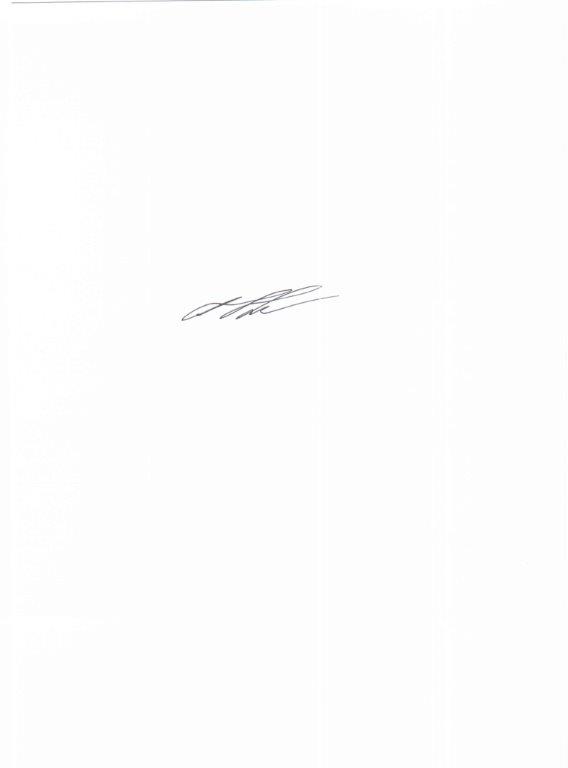 Председатель ДОРПРОФЖЕЛ                                                      А.Г. Наговицинна  Дальневосточной ж.д.       